П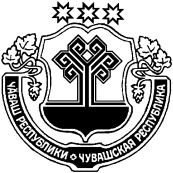 О внесении изменений в постановлениеадминистрации Янтиковского района от 26.09.2018 № 413«О создании антитеррористической комиссиив Янтиковском районе Чувашской Республики»          Во изменение постановления администрации Янтиковского района от 26.09.2018 № 413 «О создании антитеррористической комиссии в Янтиковском районе Чувашской Республики» (далее-Постановление) администрация Янтиковского района п о с т а н о в л я е т: вывести из состава комиссии по предупреждению и ликвидации чрезвычайных ситуаций обеспечения пожарной безопасности в Янтиковском районе являющийся приложением №1 к Постановлению Никитина П.П., Кузьмина Д.А., Ширяева С.Н., Нягина С.А. и ввести:Глава администрацииЯнтиковского района                                                                        В.Б. МихайловЧУВАШСКАЯ РЕСПУБЛИКАЧĂВАШ РЕСПУБЛИКИАДМИНИСТРАЦИЯЯНТИКОВСКОГО РАЙОНАПОСТАНОВЛЕНИЕ01.09.2021   № 460село ЯнтиковоТĂВАЙ РАЙОНАДМИНИСТРАЦИЙĔЙЫШĂНУ01.09.2021  460 № Тǎвай ялěМихайлова В.В.Никитину И.П.--начальника отделения надзорной деятельности и профилактической работы по Янтиковскому району УНД и ПР ГУ МЧС России по Чувашской Республике (по согласованию); заведующего сектором юридической службы;Сидорова А.П. -ведущего инженера группы эксплуатации сервисного центра ПАО «Ростелеком»                (по согласованию).